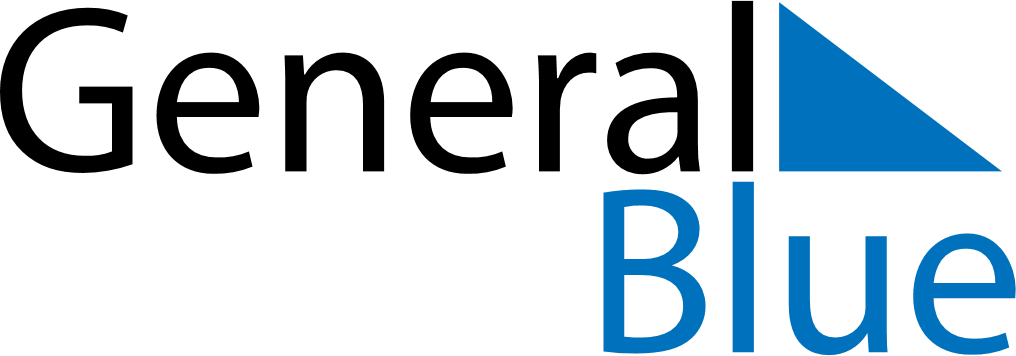 Quarter 3 of 2027Cabo VerdeQuarter 3 of 2027Cabo VerdeQuarter 3 of 2027Cabo VerdeQuarter 3 of 2027Cabo VerdeQuarter 3 of 2027Cabo VerdeJuly 2027July 2027July 2027July 2027July 2027July 2027July 2027MONTUEWEDTHUFRISATSUN12345678910111213141516171819202122232425262728293031August 2027August 2027August 2027August 2027August 2027August 2027August 2027MONTUEWEDTHUFRISATSUN12345678910111213141516171819202122232425262728293031September 2027September 2027September 2027September 2027September 2027September 2027September 2027MONTUEWEDTHUFRISATSUN123456789101112131415161718192021222324252627282930Jul 5: Independence DayAug 15: AssumptionSep 12: National Day